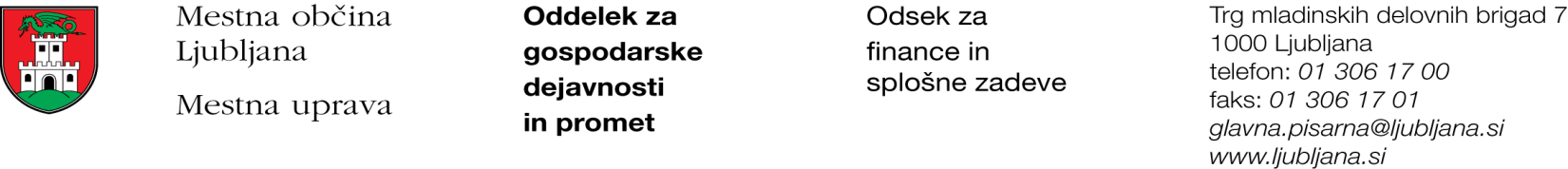 Številka: 351-50/2018 - 2Datum: 5. 3. 2018Mestna občina Ljubljana, na podlagi tretjega odstavka 55. člena Uredbe o stvarnem premoženju države in samoupravnih lokalnih skupnosti (Uradni list RS, št. 34/11, 42/12, 24/13, 10/14 in 58/16), objavlja naslednjo:NAMERO O SKLENITVI NEPOSREDNE POGODBEMestna občina Ljubljana objavlja namero o sklenitvi neposredne pogodbe o ustanovitvi služnosti na nepremičnini ID znak: parcela 1695 236/15, parcela 1695 234/1, parcela 1695 234/9, parcela 1695 234/4, parcela 1695 234/10, parcela 1695 232/94, parcela 1695 232/95.Predmet pogodbe bo ustanovitev služnostne pravice izgradnje, uporabe, rekonstrukcije, vzdrževanja in nadzora priključka na nizkonapetostno elektro omrežje, z ustreznimi dostopi in dovozi, na nepremičnini ID znak: parcela 1695 236/15 v dolžini 3 m in širini 0,5 m levo in desno od osi elektro voda s kabelskim jaškom v izmeri 1,2 m x 1,6 m, na nepremičnini ID znak: parcela 1695 234/1 v dolžini 12,5 m in širini 0,5 m levo in desno od osi elektro voda s kabelskim jaškom v izmeri 1,2 m x 1,6 m, na nepremičnini ID znak: parcela 1695 234/9 v dolžini 7 m in širini 0,5 m levo in desno od osi elektro voda s kabelskim jaškom v izmeri 1,2 m x 1,6 m, na nepremičnini ID znak: parcela 1695 234/4 v dolžini 17 m in širini 0,5 m levo in desno od osi elektro voda s kabelskim jaškom v izmeri 1,6m x 1,2 m, na nepremičnini ID znak: parcela 1695 234/10 v dolžini 72 m in širini 0,5 m levo in desno od osi elektro voda, na nepremičnini ID znak: parcela 1695 232/94 v dolžini 22 m in širini 0,5 m levo in desno od osi elektro voda, na nepremičnini ID znak: parcela 1695 232/95 v dolžini 13 m in širini 0,5 m levo in desno od osi elektro voda s kabelskim jaškom v izmeri 2,0 m x 1,4 m, kot to izhaja iz  PGD št. 34/16 iz januarja 2018, izdelovalca Novera Projekt d.o.o., Letališka cesta 27, Ljubljana.Pogodba bo sklenjena po preteku 15 dni od dneva objave te namere na spletni strani Mestne občine Ljubljana.MESTNA OBČINA LJUBLJANA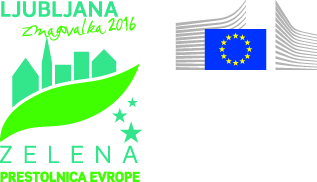 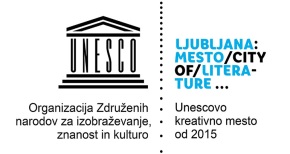 